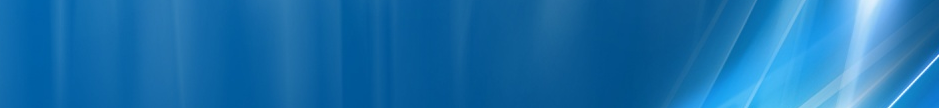 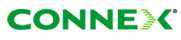 Acest microcell este amplasat în Piata Constitutiei, în fata Ministerului FinantelorHW equipmentRBS Ericsson 2308v1     +    PBC01		| 4 TRXKathrein 742 222			| XXPol A-Panel 870–960 & 1710–2170MHz / 65° & 60° / 12.5 & 14dBi / CombinerEste posibil ca în trecut sa se fi utilizat antena integrata în RBS, si doar mai recent sa se fi montat mica antena panou Kathrein (elegant vopsita în maro – ca stâlpul), fiind vizibili pe acolo niste feederi deconectati care intra sub caracasa RBS-ulu. Nu stiu exact daca este vorba de acest model de Kathrein (eu asa cred), sau eventual de cel doar GSM/DCS (741 316)…SW configurationDin nou o celula Barred, se pare ca vor sa utilizeze aceste micro-uri doar pentru a scurge comunicatiilr – însa încarcând în acelasi timp si stratul macrocelular... Si aici aveam o diferenta între secventa de Hopping afisata de Nokia si CA_List-ul de pe TEMS : se pare ca la ora aceea (aproape 18H) unul dintre TRX-uri era pus la repaus...In plus avem din nou chestia aceea cu MS-TXPWR-MAX-CCH (parametrul care fixeaza puterea maxima la care mobilul trebuie sa emita pentru accesul initial la o celula, de exemplu în timpul initierii unei comunicatii) care nu e setat la clasica sa valoare de 5 (care reprezinta 2W) ci la ditamai valoarea 8 – adica o putere de emisie de doar 0.501W ! Te forteaza asadar sa emiti de 2 ori mai „încet” decât de exemplu pe o celula 1800 MHz ! BCCHAfiseazaLACCIDTRXDiverse9 -11142308714H6, H9, H56  +  TRX 402Ter  –  MB1BarredBA_List 5 / 7 / 9 / 11 / 13 / 15 / 18 / 20 / 21 / 22 / 26 / 31 / 33 / 35 / 37 / 39 / 42 / 57 / 59637 / 641 / 643 / 645 / 647 / 649 / 653 / 667 / 675 / 683RAM-111 dBmRAR7Test 7 EAHC  |  2Ter MB1T321240BSIC 56MTMS-TXPWR-MAX-CCH8     |33 dBmPRP4DSF22BABS-AG-BLKS-RES0CNCCCH configuration1     |CombinedRAI1RAC6CRH8